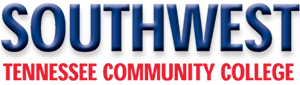 SOUTHWEST TENNESSEE COMMUNITY COLLEGEGOODS AND/OR SERVICES CONTRACT MONITORING PLANContract Monitor: (Monitor is responsible for this plan and initiating amendments and/or renewals to contract.)CONTRACTOR/VENDOR: CONTRACT NUMBER: 			CONTRACT TERM: DESCRIPTION OF CONTRACT: GOODS REPORTING - DELIVERABLESSERVICES REPORTING - ACTION SUMMARY (backup documentation attached):Indicate activities with Contractor/Grantee (minimum of annually). Document and date any activities, accomplishments, and barriers to program management. If activities performed are outside of Scope of Services, note how applicable.CONTRACTOR FEEDBACKIndicate issues and/or opportunities presented by the Contractor.I/we, , certify that, to the best of my/our knowledge, the above is an accurate account of the good/services/activities in regards to this contract.  (Additional signature lines can be added below as needed.)Signature of Monitor		DateAdditional Signature		DateMeeting Date(s):  DescriptionDate ReceivedIssuesResolutionIssuesAction PlanDeadlineOutcomeChallenges / OpportunitiesAction PlanDeadlineOutcome